 TOWN OF QUINTANA, TEXASShari Wright, MayorMike Fletcher, Position 5	Alan Petrov, City Attorney	Tammi Cimiotta, City Sec/Adm.Mike Cassata, Position 1Steve Alongis, Position 2Annette Delgado, Position 3	Amy Waldorf, Position 4, Mayor Pro Temp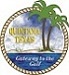 TOWN OF QUINTANA AGENDARegular Council MeetingTuesday, November 21, 2023, at 6pm Meeting location at Town Hall814 Lamar, Quintana, TX. 77541Persons with disabilities who plan to attend this meeting and who may need auxiliary aids or services are requested to contact the City Secretary’s office (979-233-0848), two working days prior to the meeting for appropriate arrangements.Any item requiring a Public Hearing will allow citizens/visitor to speak at the time that item appears on the agenda as indicated by a Public Hearing. Items that are subject matter to the jurisdiction of the Town Council include Town policy and legislative issues. Issues regarding daily operational or administrative matters should first be dealt with at the administrative level by calling Town Hall at 979-233-0848 during regular business hours. Please remember that the Texas Penal Code Section 42.05. DISRUPTING MEETING OR PROCESSION states that (a) A person commits an offense if, with intent to prevent or disrupt a lawful meeting, procession, or gathering, he/she obstructs or interferes with the meeting, procession, or gathering by physical action or verbal utterance. And that (b) an offense under this section is a Class B misdemeanor.Item 1: Meeting called to order.Item 2: Pledge of Allegiance 	Item 3: Comments Section	Item 4: Discuss, Consider and Possible approval of Minutes from October 17, 2023, Regular Council Meeting Item 5:  Discuss, Consider and Possible approval of October 2023 financials.Item 6: Request to MWW representative for discussion with Council for updates on water plant, repairs, violations, lab results and parts list with cost for plant inventory, and quotes for cap or plug at westwater plant water well.Item 7: Discussion with Town attorney regarding the actual property value of the ETJ, Extra Territorial Jurisdiction for Freeport LNG from the agreement between the town and Freeport LNG, value not based on the Regas value.Item 8: Discuss, Consider and Possible approval for the town attorney to draft an amendment regarding the Extra territorial jurisdiction value to the original agreement between Freeport LNG and the Town of Quintana and for Mayor Wright to sign.Item 9: Discuss, Consider and Possible approval for accepting a one-time payment from Freeport LNG for the repairs necessary to Deep Sea Drive due to the Wetlands project, Amy Waldorf.Item 10: Discuss, Consider and Possible approval for employee holiday bonus.Item 11: Discuss, Consider and Possible approval for amending FY 23-2024 budget for late invoice   paid from the current budget, City of Freeport $40,000.00.Item 12: Discuss, Consider and Possible approval to pay Brazoria County for Quintana’s 25% remainder	  owing from CR 723 Road Improvement project, estimated amount due $486,455.66Item 13: AdjournmentIn compliance with the Americans with Disabilities Act, if you plan to attend this public meeting and you have a disability that requires special arrangements, please contact City Secretary, Tammi Cimiotta at 979-233-0848 at least 24 hours prior to the meeting so that reasonable accommodations can be made to assist in your participation in the meeting. The Municipal Building is wheel chair accessible from the front entrance. Special seating will be provided in the Council Chambers. I hereby certify that a true and correct copy of the foregoing “Notice of Council Meeting “for the Town of Quintana was posted within its corporate limits of the Town of Quintana, at 814 N. Lamar, Quintana, Texas, on the 14th day of November 2023 at 4:00 pm, the same being at least 72 hours prior to the time and date of the above-mentioned meeting. _______________________________Mayor Shari Wright Removed from public posting on this _____ day of November 2023.ATTEST:________________________________Tammi CimiottaCity Sec/Administrator814 N. LamarQuintana, TX. 77541	cityadministrator@quintanatx.com Item 1: Meeting called to order.Item 2: Pledge of Allegiance 	Item 3: Comments Section	Item 4: Discuss, Consider and Possible approval of Minutes from October 17, 2023, Regular Council Meeting Decision: ___________________________________________________________		Motion______________ Second_______________ For/Against/Abstain____________Item 5:  Discuss, Consider and Possible approval of October 2023 financials.Decision: ___________________________________________________________		Motion______________ Second_______________ For/Against/Abstain____________Item 6: Request to MWW representative for discussion with Council for updates on water plant, repairs, violations, lab results and parts list with cost for plant inventory, and quotes for cap or plug at Westwater plant water well.Decision: ___________________________________________________________		Motion______________ Second_______________ For/Against/Abstain____________Item 7: Discussion with Town attorney regarding the actual property value of the ETJ, Extra Territorial Jurisdiction for Freeport LNG from the agreement between the town and Freeport LNG, value not based on the Regas value.Decision: ___________________________________________________________		Motion______________ Second_______________ For/Against/Abstain____________Item 8: Discuss, Consider and Possible approval for the town attorney to draft an amendment regarding the Extra territorial jurisdiction value to the original agreement between Freeport LNG and the Town of Quintana and for Mayor Wright to sign.Decision: ___________________________________________________________		Motion______________ Second_______________ For/Against/Abstain____________Item 9: Discuss, Consider and Possible approval for accepting a one-time payment from Freeport LNG for the repairs necessary to Deep Sea Drive due to the Wetlands project, Amy Waldorf.Decision: ___________________________________________________________		Motion______________ Second_______________ For/Against/Abstain____________Item 10: Discuss, Consider and Possible approval for employee holiday bonus.Decision: ___________________________________________________________		Motion______________ Second_______________ For/Against/Abstain____________Item 11: Discuss, Consider and Possible approval for amending FY 23-2024 budget for late invoice   paid from the current budget, City of Freeport $40,000.00.Decision: ___________________________________________________________		Motion______________ Second_______________ For/Against/Abstain____________Item 12: Discuss, Consider and Possible approval to pay Brazoria County for Quintana’s 25% remainder	  owing from CR 723 Road Improvement project, estimated amount due $486,455.66Decision: ___________________________________________________________		Motion______________ Second_______________ For/Against/Abstain____________Council Comments/UpdatesMike CassataSteve AlongisAnnette DelgadoAmy WaldorfMike FletcherMayor Shari WrightItem 13: AdjournmentMotion to adjourn by _________________________ Seconded by______________________________ Approved with a Vote of  _________/________/________. Adjournment time_________________Council members absent from meeting; 	________________________________						________________________________			